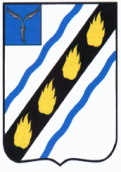 ЗОЛОТОСТЕПСКОЕ МУНИЦИПАЛЬНОЕ ОБРАЗОВАНИЕСОВЕТСКОГО МУНИЦИПАЛЬНОГО РАЙОНАСАРАТОВСКОЙ ОБЛАСТИСОВЕТ ДЕПУТАТОВ(второго созыва)РЕШЕНИЕОт 23.12.2011 г. № 162с.АлександровкаОб утверждении Положения «О приватизации муниципального имущества Золотостепского муниципального образования Советского муниципального района Саратовской области»Руководствуясь Гражданским кодексом Российской Федерации, Земельным кодексом Российской Федерации, Федеральным законом от 06.10.2003 N 131-ФЗ «Об общих принципах организации местного самоуправления в Российской Федерации», Федеральным законом от 21.12.2001 г. N 178-ФЗ «О приватизации государственного и муниципального имущества», Уставом Золотостепского муниципального образования, Совет депутатов Золотостепского муниципального образования РЕШИЛ:1. Утвердить Положение «О приватизации муниципального имущества Золотостепского муниципального образования Советского муниципального района Саратовской области» согласно приложению.2. Настоящее решение вступает в силу по истечении десяти дней после официального обнародования в установленном порядке.Секретарь Совета депутатов: 		Е.Е.ЯнееваПриложение к решению Советадепутатов Золотостепскогомуниципального образованияот 23.12.2011 г. № 162ПОЛОЖЕНИЕо приватизации муниципального имущества Золотостепского муниципального образования Советского муниципального района Саратовской областиНастоящее Положение в соответствии с Гражданским кодексом Российской Федерации, Федеральным законом от 21.12.2001 N 178-ФЗ "О приватизации государственного и муниципального имущества", Уставом Золотостепского муниципального образования, регулирует отношения, возникающие при приватизации муниципального имущества, находящегося в собственности Золотостепского муниципального образования, и связанные с ними отношения по управлению муниципальным имуществом Золотостепского муниципального образования, а также устанавливает порядок осуществления контроля в сфере приватизации муниципального имущества Золотостепского муниципального образования. Действие настоящего Положения не распространяется на отношения, возникающие при отчуждении объектов, указанных в пункте 2 статьи 3 Федерального закона от 21.12.2001 N 178-ФЗ "О приватизации государственного и муниципального имущества". Не урегулированные настоящим Положением отношения, связанные с приватизацией муниципального имущества, регулируются действующим законодательством. I. ОБЩИЕ ПОЛОЖЕНИЯ1. Понятие приватизации муниципального имуществаЗолотостепского муниципального образования Под приватизацией муниципального имущества Золотостепского муниципального образования (далее - муниципального имущества) понимается возмездное отчуждение имущества, находящегося в собственности Золотостепского муниципального образования, в собственность физических и (или) юридических лиц.2. Задачи приватизации муниципального имущества2.1. Повышение эффективности управления муниципальным имуществом с использованием всех современных методов и финансовых инструментов, детальной правовой регламентации процессов управления.2.2. Оптимизация количества объектов муниципальной собственности и уменьшение бюджетных расходов на поддержку нерентабельных предприятий.2.3. Получение доходов в бюджет Золотостепского муниципального образования путем создания новых источников платежей.2.4. Контроль за использованием и сохранностью муниципального имущества, в том числе за выполнением взятых на себя обязательств лицами, приватизировавшими муниципальное имущество, а также контроль за деятельностью лиц, привлекаемых в качестве поверенных (доверительных управляющих).2.5. Создание дополнительных рабочих мест, охрана окружающей среды и здоровья граждан.2.6. Сохранение облика приватизируемых памятников культуры и архитектуры.3. Основные принципы приватизации муниципального имущества3.1. Приватизация муниципального имущества основывается на признании равенства покупателей муниципального имущества и открытости деятельности органов местного самоуправления Золотостепского муниципального образования.3.2. Муниципальное имущество отчуждается в собственность физических и (или) юридических лиц исключительно на возмездной основе (за плату либо посредством передачи в муниципальную собственность акций открытых акционерных обществ, в уставный капитал которых вносится муниципальное имущество).3.3. При приватизации муниципального имущества используется индивидуальный подход к выбору способа приватизации каждого объекта и осуществляется обязательное определение начальной цены приватизируемого муниципального имущества в соответствии с федеральным законодательством об оценочной деятельности.4. Правовые акты Золотостепского муниципального образованияо приватизации муниципального имущества4.1. Правовыми актами Золотостепского муниципального образования о приватизации являются настоящее Положение и принимаемые в соответствии с ним акты органов местного самоуправления Золотостепского муниципального образования.5. Покупатели муниципального имущества5.1. Покупателями муниципального имущества могут быть любые физические и юридические лица, за исключением государственных и муниципальных унитарных предприятий, государственных и муниципальных учреждений, а также юридических лиц, в уставном капитале которых доля Российской Федерации, субъектов Российской Федерации и муниципальных образований превышает 25 процентов, кроме случаев, предусмотренных федеральным законодательством. Ограничения, установленные настоящим пунктом, не распространяются на собственников объектов недвижимости, не являющихся самовольными постройками и расположенных на относящихся к государственной или муниципальной собственности земельных участках, при приобретении указанными собственниками этих земельных участков.5.2. Открытые акционерные общества не могут являться покупателями размещенных ими акций, подлежащих приватизации в соответствии с настоящим Положением.II. КОМПЕТЕНЦИЯ ОРГАНОВ МЕСТНОГО САМОУПРАВЛЕНИЯ ЗОЛОТОСТЕПСКОГО МУНИЦПАЛЬНОГО ОБРАЗОВАНИЯ В СФЕРЕ ПРИВАТИЗАЦИИ МУНИЦИПАЛЬНОГО ИМУЩЕСТВА6. Компетенция Совета депутатовЗолотостепского муниципального образования6.1. К компетенции Совета депутатов Золотостепского муниципального образования в сфере приватизации относятся:- утверждение Положения о приватизации муниципального имущества Золотостепского муниципального образования; - утверждение прогнозного плана (программы) приватизации муниципального имущества на очередной финансовый год;- определение порядка информационного обеспечения приватизации муниципального имущества;- рассмотрение годового отчета администрации Золотостепского муниципального образования о выполнении прогнозного плана (программы) приватизации муниципального имущества;- контроль за приватизацией имущества Золотостепского муниципального образования;- осуществление иных полномочий, предусмотренных законодательством и нормативно-правовыми актами Золотостепского муниципального образования.6.2. По вопросам, указанным в пункте 6.1 настоящего Положения, Совет депутатов Золотостепского муниципального образования принимает решения.7. Компетенция администрации муниципального образования7.1. К компетенции администрации муниципального образования в сфере приватизации относится:- разработка прогнозного плана (программы) приватизации муниципального имущества на очередной финансовый год;- исполнение утвержденного прогнозного плана (программы) приватизации;- осуществление прав акционера открытых акционерных обществ, акции которых находятся в собственности муниципального образования;- разработка условий конкурсов по продаже муниципального имущества;- осуществление контроля за исполнением условий конкурсов по продаже муниципального имущества;- заключение с покупателем договора купли-продажи муниципального имущества без объявления цены;- подготовка решений об условиях приватизации и об установлении обременения муниципального имущества;- подведение итогов продажи муниципального имущества без объявления цены;- осуществление контроля за порядком и своевременностью перечисления в бюджет Золотостепского муниципального образования денежных средств, полученных от приватизации муниципального имущества;- подготовка информации о результатах приватизации муниципального имущества за прошедший год в сроки, установленные настоящим Положением;- обеспечение информационно-разъяснительной работы в сфере приватизации муниципального имущества;- принятие решений о приватизации муниципального имущества, в том числе внесение муниципального имущества, а также исключительных прав в качестве вклада Золотостепского муниципального образования в уставные капиталы открытых акционерных обществ;- утверждение и представление Совету депутатов Золотостепского муниципального образования годового отчета о выполнении прогнозного плана (программы) приватизации муниципального имущества;- утверждение планов приватизации муниципальных унитарных предприятий и иного муниципального имущества; - принятие решений об установлении обременения, в том числе публичного сервитута, по представлению ответственным специалистом администрации муниципального образования;- утверждение порядка согласования муниципальным унитарным предприятием с победителем конкурса и администрацией муниципального образования сделок и иных действий, предусмотренных в пункте 18.1 настоящего Положения, в случае продажи имущественного комплекса унитарного предприятия до перехода к победителю конкурса права собственности;- определение порядка управления находящимися в собственности Золотостепского муниципального образования акциями открытых акционерных обществ, созданных в процессе приватизации и порядка осуществления полномочий общего собрания акционеров открытого акционерного общества, 100 процентов акций которого находятся в муниципальной собственности;- утверждение порядка контроля за исполнением условий конкурсов по продаже муниципального имущества и порядка подтверждения победителем конкурса исполнения таких условий;- определение порядка подведения итогов продажи муниципального имущества и порядка заключения с покупателем договора купли-продажи муниципального имущества без объявления цены;- осуществление иных полномочий, предусмотренных законодательством и нормативно-правовыми актами Золотостепского муниципального образования.7.2. По вопросам, указанным в пункте 7.1 настоящего Положения, издаются постановления администрации муниципального образования.7.3. К компетенции администрации муниципального образования также относится предоставление информации о результатах приватизации муниципального имущества за прошедший год, подготовленной ответственным специалистом администрации муниципального образования, в срок не позднее 1 марта следующего года.III. Планирование приватизации муниципального имущества8. Прогнозный план (программа)приватизации муниципального имущества8.1. Совет депутатов Золотостепского муниципального образования ежегодно утверждает прогнозный план (программу) приватизации муниципального имущества.8.2. Прогнозный план (программа) приватизации муниципального имущества на очередной финансовый год содержит перечень муниципального имущества, подлежащего приватизации в соответствующем году:- имущественных комплексов муниципальных унитарных предприятий;- акций открытых акционерных обществ, находящихся в муниципальной собственности, в том числе передаваемых в доверительное управление;- муниципальных унитарных предприятий, преобразуемых в открытые акционерные общества;- иного муниципального имущества, в том числе вносимого в уставные капиталы открытых акционерных обществ при их учреждении.В прогнозном плане (программе) указываются характеристики соответствующего имущества, предполагаемые сроки приватизации и нормативная цена приватизации. Также указываются сведения о площади и описание земельных участков, занимаемых подлежащими приватизации объектами недвижимости и необходимых для их использования.Характеристики муниципального имущества, подлежащего приватизации, содержат данные, предусмотренные законодательством о приватизации и актами Правительства Российской Федерации.9. Разработка прогнозного плана (программы)приватизации муниципального имущества9.1. Разработка проекта прогнозного плана (программы) приватизации муниципального имущества на очередной финансовый год осуществляется в соответствии с прогнозом социально-экономического развития Золотостепского муниципального образования, задачами приватизации, а также с учетом итогов приватизации муниципального имущества за предыдущий год. Администрация муниципального образования в соответствии с порядком и сроками составления проекта бюджета поселения готовит прогнозный план (программу приватизации муниципального имущества).9.2. Муниципальные унитарные предприятия муниципального образования, а также открытые акционерные общества, акции которых находятся в собственности муниципального образования, иные юридические лица и граждане вправе направлять в администрацию муниципального образования предложения о приватизации муниципального имущества в очередном финансовом году.9.3. После получения предложений о приватизации муниципального имущества администрация Золотостепского муниципального образования готовит заключения с обоснованием целесообразности (нецелесообразности) приватизации муниципального имущества.Заключение с обоснованием целесообразности либо нецелесообразности приватизации муниципальных унитарных предприятий и (или) акций открытых акционерных обществ, находящихся в муниципальной собственности, готовится по форме, аналогичной форме предложения о приватизации федерального государственного унитарного предприятия и о приватизации акций открытого акционерного общества, находящихся в федеральной собственности, утвержденной Правительством Российской Федерации.Заключение с обоснованием целесообразности приватизации иного имущества готовится в произвольной форме с указанием характеристики и балансовой стоимости приватизируемого имущества.10. Направление прогнозного плана (программы) приватизациимуниципального имущества Совета депутатов Золотостепского муниципального образования10.1. Прогнозный план (программа) приватизации муниципального имущества ежегодно направляется для его утверждения Совету депутатов Золотостепского муниципального образования одновременно с проектом решения о бюджете муниципального образования на соответствующий финансовый год в составе прилагаемых к нему документов и материалов.11. Отчетность о выполнении прогнозного плана(программы) приватизации муниципального имущества 11.1. Администрация муниципального образования ежегодно одновременно с отчетом об исполнении местного бюджета за прошедший финансовый год представляет Совету депутатов Золотостепского муниципального образования отчет о выполнении прогнозного плана (программы) приватизации муниципального имущества за прошедший финансовый год.11.2. Отчет о выполнении прогнозного плана (программы) приватизации муниципального имущества содержит перечень приватизированных в прошедшем году муниципальных унитарных предприятий, акций открытых акционерных обществ и иного муниципального имущества с указанием способа, срока и цены сделки приватизации.IV. ПОРЯДОК И СПОСОБЫ ПРИВАТИЗАЦИИМУНИЦИПАЛЬНОГО ИМУЩЕСТВА12. Способы приватизации муниципального имущества12.1. В соответствии с федеральным законодательством используются следующие способы приватизации муниципального имущества:- преобразование унитарного предприятия в открытое акционерное общество;- продажа муниципального имущества на аукционе;- продажа акций открытых акционерных обществ на специализированном аукционе;- продажа муниципального имущества на конкурсе;- продажа акций открытых акционерных обществ через организатора торговли на рынке ценных бумаг;- продажа муниципального имущества посредством публичного предложения;- продажа муниципального имущества без объявления цены;- внесение муниципального имущества в качестве вклада в уставные капиталы открытых акционерных обществ;- продажа акций открытых акционерных обществ по результатам доверительного управления.12.2. Органы местного самоуправления Золотостепского муниципального образования используют способы приватизации муниципального имущества муниципального образования в соответствии с федеральным законодательством.13. Решение об условиях приватизации муниципального имущества13.1. Решение об условиях приватизации муниципального имущества принимается главой Золотостепского муниципального образования в соответствии с прогнозным планом (программой) приватизации муниципального имущества на очередной финансовый год.13.2. В решении об условиях приватизации муниципального имущества должны содержаться следующие сведения:- наименование имущества и иные позволяющие его индивидуализировать данные (характеристика имущества);- способ приватизации имущества;- нормативная цена;- срок рассрочки платежа (в случае ее предоставления);- иные необходимые для приватизации имущества сведения.13.3. В случае приватизации имущественного комплекса муниципального унитарного предприятия Золотостепского муниципального образования решением об условиях приватизации муниципального имущества также утверждается:- состав подлежащего приватизации имущественного комплекса муниципального унитарного предприятия;- перечень объектов (в том числе исключительных прав), не подлежащих приватизации в составе имущественного комплекса муниципального унитарного предприятия Золотостепского муниципального образования.14. Определение цены подлежащего приватизации муниципального имущества 14.1. Нормативная цена подлежащего приватизации муниципального имущества (далее - нормативная цена) - минимальная цена, по которой возможно отчуждение этого имущества, определяется в порядке, установленном федеральным законодательством.14.2. Начальная цена приватизируемого муниципального имущества устанавливается в случаях, предусмотренных федеральным законодательством, на основании отчета об оценке муниципального имущества, составленного в соответствии с требованиями законодательства Российской Федерации об оценочной деятельности.15. Информационное обеспечение приватизации муниципального имущества15.1. Прогнозный план (программа) приватизации муниципального имущества и отчет о его выполнении за прошедший год, а также решения об условиях приватизации муниципального имущества, информационные сообщения о продаже муниципального имущества подлежат официальному опубликованию в порядке, установленном для официального опубликования (обнародования) правовых актов Золотостепского муниципального образования, а также иными способами, определяемыми администрацией.15.2. Информационное сообщение о продаже муниципального имущества подлежит опубликованию не менее чем за тридцать дней до дня осуществления продажи указанного имущества, если иное не предусмотрено федеральным законодательством.15.3. Обязательному опубликованию в информационном сообщении о продаже муниципального имущества подлежат следующие сведения, за исключением случаев, предусмотренных федеральным законодательством:- наименование органа местного самоуправления муниципального образования, принявшего решение об условиях приватизации имущества, реквизиты указанного решения;- наименование имущества и иные позволяющие его индивидуализировать данные (характеристика имущества);- способ приватизации;- начальная цена;- форма подачи предложений о цене;- условия и сроки платежа, необходимые реквизиты счетов;- порядок, место, даты начала и окончания подачи заявок (предложений);- исчерпывающий перечень представляемых покупателями документов и требования к их оформлению;- срок заключения договора купли-продажи;- порядок ознакомления покупателей с иной информацией, в том числе с актом инвентаризации, условиями договора купли-продажи;- ограничения участия отдельных категорий физических и юридических лиц в приватизации имущества;- иные сведения, предусмотренные федеральным законодательством и нормативно-правовыми актами Золотостепского муниципального образования.15.4. При продаже муниципального имущества на аукционе, специализированном аукционе или конкурсе также указываются:- порядок определения победителей;- размер, срок и порядок внесения задатка, необходимые реквизиты счетов;- место и срок подведения итогов;- условия конкурса (при продаже муниципального имущества на конкурсе);- форма бланка заявки (при продаже акций на специализированном аукционе).15.5. При продаже акций открытого акционерного общества, находящихся в собственности муниципального образования, обязательному включению в информационное сообщение подлежат также следующие сведения, если иное не предусмотрено федеральным законодательством:- полное наименование, почтовый адрес и место нахождения открытого акционерного общества;- размер уставного капитала открытого акционерного общества, общее количество и категории выпущенных акций, их номинальная стоимость;- площадь земельного участка, на котором расположено недвижимое имущество открытого акционерного общества;- обязательства открытого акционерного общества, в том числе перед федеральным бюджетом, бюджетами субъектов Российской Федерации, местными бюджетами, государственными внебюджетными фондами;- балансовый отчет открытого акционерного общества на последнюю отчетную дату перед опубликованием информационного сообщения;- перечень основной продукции (работ, услуг), производство которой осуществляется открытым акционерным обществом;- численность работников открытого акционерного общества;- сведения о доле продукции (работ, услуг) открытого акционерного общества, включенного в реестр хозяйствующих субъектов, имеющих долю на рынке определенного товара более чем 35 процентов.С иными сведениями об открытом акционерном обществе покупатели имеют право ознакомиться в месте, указанном в информационном сообщении.15.6. Со дня приема заявок лицо, желающее приобрести муниципальное имущество (далее - претендент), имеет право предварительного ознакомления с информацией о подлежащем приватизации имуществе.15.7. Информация о результатах сделок приватизации муниципального имущества подлежит опубликованию в средствах массовой информации в месячный срок со дня совершения указанных сделок.Обязательному опубликованию подлежит следующая информация о совершенных сделках приватизации муниципального имущества:- наименование имущества и иные позволяющие его индивидуализировать сведения (характеристика имущества);- цена сделки приватизации;- имя (наименование) покупателя.16. Документы, представляемые покупателямимуниципального имущества16.1. Претенденты представляют следующие документы:- заявку;- платежный документ с отметкой банка об исполнении, подтверждающий внесение соответствующих денежных средств в установленных федеральным законодательством случаях;- документ, подтверждающий уведомление федерального антимонопольного органа или его территориального органа о намерении приобрести подлежащее приватизации имущество в соответствии с федеральным антимонопольным законодательством.Физические лица предъявляют документ, удостоверяющий личность.Юридические лица дополнительно представляют следующие документы:- нотариально заверенные копии учредительных документов;- решение в письменной форме соответствующего органа управления о приобретении имущества (если это необходимо в соответствии с учредительными документами претендента и законодательством государства, в котором зарегистрирован претендент);- сведения о доле Российской Федерации, субъекта Российской Федерации, муниципальных образований в уставном капитале юридического лица;- иные документы, требование к представлению которых может быть установлено федеральным законом;- опись представленных документов.В случае подачи заявки представителем претендента предъявляется надлежащим образом оформленная доверенность.16.2. Обязанность доказать свое право на приобретение муниципального имущества возлагается на претендента.В случае если впоследствии будет установлено, что покупатель муниципального имущества не имел законного права на его приобретение, соответствующая сделка признается ничтожной в установленном законом порядке.17. Порядок разработки и утверждения условий конкурса по продаже муниципального имущества, порядок контроля за их исполнением и порядок подтверждения победителем конкурса исполнения таких условий17.1. Порядок разработки и утверждения условий конкурса по продаже муниципального имущества, порядок контроля за их исполнением и порядок подтверждения победителем конкурса исполнения таких условий устанавливаются постановлением администрации Золотостепского муниципального образования.18. Порядок подведения итогов продажи муниципальногоимущества и порядок заключения с покупателями договоракупли-продажи муниципального имущества без объявления цены18.1. Подведение итогов продажи муниципального имущества без объявления цены и заключение с покупателем договора купли-продажи муниципального имущества производится в порядке, установленном постановлением главы Золотостепского муниципального образования.19. Оформление сделок купли-продажи муниципального имущества19.1. Продажа муниципального имущества оформляется договором купли-продажи.19.2. Обязательными условиями договора купли-продажи муниципального имущества являются условия и сведения, установленные федеральным законодательством.Обязательства покупателя в отношении приобретаемого муниципального имущества должны иметь сроки их исполнения, а также определяемую в соответствии с требованиями законодательства Российской Федерации стоимостную оценку, за исключением обязательств, не связанных с совершением действий по передаче приобретаемого муниципального имущества, выполнением работ, уплатой денег.19.3. Право собственности на приобретаемое муниципальное имущество переходит к покупателю в установленном порядке после полной его оплаты с учетом особенностей, установленных федеральным законодательством.19.4. Право собственности на приватизируемое недвижимое имущество переходит к покупателю со дня государственной регистрации перехода права собственности на такое имущество в установленном порядке. Расходы на оплату услуг регистратора возлагаются на покупателя.V. ОПЛАТА И РАСПРЕДЕЛЕНИЕ СРЕДСТВОТ ПРОДАЖИ МУНИЦИПАЛЬНОГО ИМУЩЕСТВА20. Распределение денежных средств, полученных в результате сделок купли-продажи муниципального имущества20.1. Денежными средствами, полученными от продажи муниципального имущества, являются денежные средства, полученные от покупателей в счет оплаты муниципального имущества, за вычетом расходов на организацию и проведение приватизации этого имущества.20.2. Размер и виды затрат на организацию и проведение приватизации муниципального имущества устанавливаются постановлением администрации Золотостепского муниципального образования.20.3. Денежные средства, полученные от продажи муниципального имущества, подлежат перечислению в бюджет муниципального образования в соответствии с действующим законодательством.20.4. Контроль за порядком и своевременностью перечисления полученных от продажи муниципального имущества денежных средств в бюджет муниципального образования осуществляет администрации Золотостепского муниципального образования.21. Средства платежа при продаже муниципального имущества21.1. При продаже муниципального имущества законным средством платежа признается валюта Российской Федерации.21.2. Передача кредиторам муниципального имущества в зачет заимствований муниципального образования, а равно обмен муниципального имущества на находящееся в частной собственности имущество не допускается, за исключением случаев, установленных федеральным законодательством.22. Порядок оплаты муниципального имущества22.1. Оплата приобретаемого покупателем муниципального имущества производится единовременно или в рассрочку.22.2. При единовременной оплате покупателем приобретаемого муниципального имущества оплата производится в течение 30 дней с момента подписания договора купли-продажи.22.3. В случае приватизации муниципального имущества способом продажи без объявления цены администрацией муниципального образования может быть принято решение о предоставлении рассрочки. Срок рассрочки не может быть более чем один год.22.4. В решении о предоставлении рассрочки указываются сроки ее предоставления и порядок внесения платежей. Срок предоставления рассрочки и порядок внесения платежей подлежат опубликованию посредством информационного сообщения о приватизации муниципального имущества.22.5. На сумму денежных средств, по уплате которой предоставляется рассрочка, производится начисление процентов исходя из ставки, равной одной трети ставки рефинансирования Центрального банка Российской Федерации, действующей на дату публикации объявления о продаже.Начисленные проценты перечисляются в местный бюджет.Покупатель вправе оплатить приобретаемое муниципальное имущество досрочно.VI. КОНТРОЛЬ ЗА ХОДОМ ПРОВЕДЕНИЯ ПРИВАТИЗАЦИИ И ВЫПОЛНЕНИЕМ УСЛОВИЙ СДЕЛОК ПРИВАТИЗАЦИИ МУНИЦИПАЛЬНОГО ИМУЩЕСТВА23.1. Контроль за ходом проведения приватизации муниципального имущества муниципального образования и выполнением условий сделок приватизации покупателями такого имущества осуществляется Советом депутатов Золотостепского муниципального образования, администрацией муниципального образования в пределах их компетенции.23.2. Контроль на этапе подготовки муниципального имущества к приватизации включает в себя:- контроль за целесообразностью выбора объектов муниципальной собственности в качестве объектов приватизации;- контроль процедуры выбора оценщиков муниципального имущества;- контроль за действиями оценщиков муниципального имущества;- контроль за обоснованностью выбора параметров, определяющих решения о приватизации муниципального имущества (величины отчуждаемых пакетов акций, способ приватизации, сроки приватизации, цена приватизируемого имущества), с обязательным учетом структуры потенциального спроса на приватизируемое имущество.23.3. Контроль на этапе непосредственной реализации приватизационных процедур предусматривает:- анализ претендентов на участие в аукционах и конкурсах по продаже муниципального имущества;- анализ бизнес-планов по выполнению условий сделок приватизации покупателями муниципального имущества.23.4. Контроль на этапе выполнения покупателем муниципального имущества взятых на себя обязательств включает в себя:- разработку системы показателей постприватизационного развития муниципальных предприятий;- контроль за соблюдением системы показателей постприватизационного развития муниципальных предприятий;- контроль за своевременным и полным исполнением покупателями муниципального имущества принятых на себя условий сделок приватизации, внедрение процедур, минимизирующих риски неисполнения этих условий (от штрафных санкций до возвращения объектов в муниципальную собственность);- контроль за целевым использованием приватизированных объектов, условиями приватизации которых, предусматривались определенные ограничения (объекты социального назначения, памятники истории и культуры и др.);- контроль и блокирование действий акционерных обществ с долей участия муниципального образования, направленных на снижение размеров пакетов акций, находящихся в муниципальной собственности.23.5. Постприватизационный контроль должен сопровождаться постприватизационной поддержкой предприятий, которая включает в себя:- консультационное сопровождение предприятий (инвестиционный, финансовый, юридический, управленческий и кадровый консалтинг);- организационную поддержку при освоении новой продукции;- поддержку муниципального образования квалифицированными кадрами.VII. ЗАКЛЮЧИТЕЛЬНЫЕ ПОЛОЖЕНИЯ24. Защита прав муниципального образования как собственника имущества24.1. Совет депутатов Золотостепского муниципального образования, администрация муниципального образования обращаются в суды с исками и выступают в судах от имени муниципального образования в защиту имущественных и иных прав и законных интересов муниципального образования.24.2. Защита прав муниципального образования как собственника имущества финансируется за счет средств местного бюджета, а также иных средств в соответствии с федеральным законодательством.24.3. Сделки приватизации муниципального имущества, совершенные лицами, не уполномоченными на совершение указанных сделок, признаются ничтожными в установленном законодательством порядке.24.4. Денежные средства, полученные от взыскания штрафных санкций за неисполнение обязательств по сделкам приватизации муниципального имущества, подлежат перечислению в местный бюджет.24.5. За непредставление или несвоевременное представление необходимых для публикации информационного сообщения сведений, предусмотренных настоящим Положением, должностные лица открытых акционерных обществ, созданных в процессе приватизации, несут ответственность в соответствии с федеральным законодательством.Верно:Секретарь Совета депутатов: 		Е.Е.Янеева 